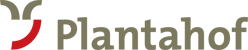 Entschuldigungdem Klassenlehrer abgeben oder einsendenAbsenzUnterschriftenLernende/r	Berufsbildner/in (nur 1./2. Lehrjahr)Das Formular ist vollständig auszufüllen und mit den notwendigen Unterschriften zu versehen.Bei Absenzen im Sportunterricht ist ab der zweiten Woche zusätzlich ein Arztzeugnis beizulegen.Spätestens zwei Schulwochen nach Wiederaufnahme des Schulbesuches ist die Entschuldigung dem Klassenlehrer abzugeben. Trifft eine Entschuldigung ohne klare Begründung verspätet ein, so gilt die Absenz als unentschuldigt.NameVornameKlasseAusbildungsbetriebvon (Datum)bisAnzahl LektionenGrundOrt, Datum